Appendix 2 – Assessment and Consent Form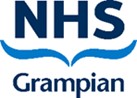 Based on the above assessment flowchart, capability and risk, this patient has been assessed as suitable for self-administration, to commence at the following level of supervision:Consent – must be signed for levels 2 and 3Levels of SupervisionLevels of SupervisionTickDateInitialsLevel 1The nurse/midwife administers the medicines, giving full explanationLevel 2The patient administers the medicines, with nurse/midwife supervisionLevel 3The patient administers the medicines without nurse/midwife supervision.  At this point, the patient is given the key to their medicine cabinet, thus taking responsibility for storage as well as administrationAction plan:(e.g. further support required, plan for progressing through levels if appropriate)Patient (delete as applicable)Patient (delete as applicable)Patient (delete as applicable)Patient (delete as applicable)Patient (delete as applicable)Patient (delete as applicable)Patient (delete as applicable)I have read and understood the leaflet “Information about Self Administration of Medicines in Hospital” and the scheme has been explained to me.  I understand that I must seek help or advice from the nurse or midwife when I have any problems or questions about self-administration of medicines.I understand I must inform the nurse/midwife or complete the Patient Record of Self-Administration of Medicines when I have taken medicines so that they can record this in my records.I understand that I may withdraw from the scheme at any time by informing the staff caring for me.   I consent to participate in the self-administration of my medicines on the ward.  I have read and understood the leaflet “Information about Self Administration of Medicines in Hospital” and the scheme has been explained to me.  I understand that I must seek help or advice from the nurse or midwife when I have any problems or questions about self-administration of medicines.I understand I must inform the nurse/midwife or complete the Patient Record of Self-Administration of Medicines when I have taken medicines so that they can record this in my records.I understand that I may withdraw from the scheme at any time by informing the staff caring for me.   I consent to participate in the self-administration of my medicines on the ward.  I have read and understood the leaflet “Information about Self Administration of Medicines in Hospital” and the scheme has been explained to me.  I understand that I must seek help or advice from the nurse or midwife when I have any problems or questions about self-administration of medicines.I understand I must inform the nurse/midwife or complete the Patient Record of Self-Administration of Medicines when I have taken medicines so that they can record this in my records.I understand that I may withdraw from the scheme at any time by informing the staff caring for me.   I consent to participate in the self-administration of my medicines on the ward.  I have read and understood the leaflet “Information about Self Administration of Medicines in Hospital” and the scheme has been explained to me.  I understand that I must seek help or advice from the nurse or midwife when I have any problems or questions about self-administration of medicines.I understand I must inform the nurse/midwife or complete the Patient Record of Self-Administration of Medicines when I have taken medicines so that they can record this in my records.I understand that I may withdraw from the scheme at any time by informing the staff caring for me.   I consent to participate in the self-administration of my medicines on the ward.  I have read and understood the leaflet “Information about Self Administration of Medicines in Hospital” and the scheme has been explained to me.  I understand that I must seek help or advice from the nurse or midwife when I have any problems or questions about self-administration of medicines.I understand I must inform the nurse/midwife or complete the Patient Record of Self-Administration of Medicines when I have taken medicines so that they can record this in my records.I understand that I may withdraw from the scheme at any time by informing the staff caring for me.   I consent to participate in the self-administration of my medicines on the ward.  I have read and understood the leaflet “Information about Self Administration of Medicines in Hospital” and the scheme has been explained to me.  I understand that I must seek help or advice from the nurse or midwife when I have any problems or questions about self-administration of medicines.I understand I must inform the nurse/midwife or complete the Patient Record of Self-Administration of Medicines when I have taken medicines so that they can record this in my records.I understand that I may withdraw from the scheme at any time by informing the staff caring for me.   I consent to participate in the self-administration of my medicines on the ward.  I have read and understood the leaflet “Information about Self Administration of Medicines in Hospital” and the scheme has been explained to me.  I understand that I must seek help or advice from the nurse or midwife when I have any problems or questions about self-administration of medicines.I understand I must inform the nurse/midwife or complete the Patient Record of Self-Administration of Medicines when I have taken medicines so that they can record this in my records.I understand that I may withdraw from the scheme at any time by informing the staff caring for me.   I consent to participate in the self-administration of my medicines on the ward.  Name (PRINT)If not patient relationship to patientIf not patient relationship to patientSignedDateDateAssessed by and Consent Witness (Healthcare Professional)Assessed by and Consent Witness (Healthcare Professional)Assessed by and Consent Witness (Healthcare Professional)Assessed by and Consent Witness (Healthcare Professional)Assessed by and Consent Witness (Healthcare Professional)Assessed by and Consent Witness (Healthcare Professional)Assessed by and Consent Witness (Healthcare Professional)I confirm that I have assessed the patient for suitability for self-administration of medicines in hospital, they have had an opportunity to read the leaflet “Information about Self Administration of Medicines in Hospital and asked any questions.I confirm that I have assessed the patient for suitability for self-administration of medicines in hospital, they have had an opportunity to read the leaflet “Information about Self Administration of Medicines in Hospital and asked any questions.I confirm that I have assessed the patient for suitability for self-administration of medicines in hospital, they have had an opportunity to read the leaflet “Information about Self Administration of Medicines in Hospital and asked any questions.I confirm that I have assessed the patient for suitability for self-administration of medicines in hospital, they have had an opportunity to read the leaflet “Information about Self Administration of Medicines in Hospital and asked any questions.I confirm that I have assessed the patient for suitability for self-administration of medicines in hospital, they have had an opportunity to read the leaflet “Information about Self Administration of Medicines in Hospital and asked any questions.I confirm that I have assessed the patient for suitability for self-administration of medicines in hospital, they have had an opportunity to read the leaflet “Information about Self Administration of Medicines in Hospital and asked any questions.I confirm that I have assessed the patient for suitability for self-administration of medicines in hospital, they have had an opportunity to read the leaflet “Information about Self Administration of Medicines in Hospital and asked any questions.Name (PRINT)Name (PRINT)SignedSignedDateDate